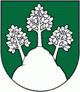 Obec RabčiceSmernica o postupe pri oznamovaní protispoločenskej činnostiStarosta obce Rabčice v súlade s ustanovením § 10 ods. 8 zákona č. 54/2019 Z. z. o ochrane oznamovateľov protispoločenskej činnosti a o zmene a doplnení niektorých zákonov (ďalej len „zákon o ochrane oznamovateľov protispoločenskej činnosti“) a ustanovením § 13 ods. 4 písm. b) a e) zákona č. 369/1990 Zb. o obecnom zriadení v znení neskorších predpisov vydáva túto smernicu:Smernica o postupe pri oznamovaní protispoločenskej činnostiČlánok I.Účel a úvodné ustanoveniaÚčelom tejto smernice je podrobnejšia úprava postupu pri oznamovaní protispoločenskej činnosti u zamestnávateľa, ktorým je obec Rabčice a rozpočtové alebo príspevkové organizácie, ktoré sú v zriaďovateľskej pôsobnosti obce Rabčice.1. Táto smernica upravuje postup pri podávaní a prijímaní oznámení, týkajúcich sa kriminality alebo inej protispoločenskej činnosti (ďalej len „protispoločenská činnosť“), o ktorej sa fyzická osoba dozvedela v súvislosti s výkonom svojho zamestnania, povolania, postavenia alebo funkcie, postup pri evidovaní oznámení a preverovaní oznámení, pri oboznamovaní oznamovateľa s výsledkom preverenia jeho oznámenia, ako aj podrobnosti o oprávneniach zodpovednej osoby pri preverovaní oznámení, o zachovaní mlčanlivosti o totožnosti oznamovateľa a o spracúvaní osobných údajov uvedených v oznámení. 2. Smernica je záväzná pre starostu obce a pre zamestnancov, ktorých zamestnávateľom je obec Rabčice, alebo organizácie v zriaďovateľskej pôsobnosti obce Rabčice. 3. Podmienky poskytovania ochrany v pracovnoprávnom vzťahu v súvislosti s oznamovaním protispoločenskej činnosti, práva a povinnosti osôb pri oznamovaní protispoločenskej činnosti a vymedzenie pojmov, súvisiacich s oznamovaním protispoločenskej činnosti upravuje zákon o ochrane oznamovateľov protispoločenskej činnosti.Článok II.Zodpovedná osoba1. Na základe ustanovenia § 10 ods. 1 a 2 zákona o ochrane oznamovateľov protispoločenskej činnosti plní úlohy zodpovednej osoby v obci Rabčice a v rámci organizácií v zriaďovateľskej pôsobnosti obce Rabčice hlavný kontrolór obce. 2. Označenie zodpovednej osoby a spôsoby podávania oznámení sú zverejnené aj na webovom sídle obce Rabčice. Článok III.Podávanie a prijímanie oznámení1. Oznámenie možno podať písomne, ústne alebo elektronickou poštou. 2. Písomne - v uzatvorenej obálke s označením „Neotvárať – do rúk hlavného kontrolóra“, a to priamo do rúk zodpovednej osoby, do podateľne obecného úradu alebo poštou na adresu: Hlavný kontrolór obce Rabčice, Rabčice 650, 029 45.  Zamestnanec obecného úradu, poverený prijímaním poštových zásielok nie je oprávnený obálku s takýmto označením otvárať a je povinný ju bez zbytočného odkladu postúpiť zodpovednej osobe. 3. Ústne - osobne do záznamu zodpovednej osoby na obecnom úrade v Rabčice, ktorá o ňom vyhotoví zápisnicu.4.Elektronickou poštou – na e-mailovú adresu zodpovednej osoby ocu@rabcice.sk    Táto e-mailová adresa je dostupná 24 hodín denne.5. Oznámenia prijaté prostredníctvom elektronickej pošty, ktoré prijala osoba odlišná od zodpovednej osoby, je táto osoba povinná bezodkladne postúpiť na vybavenie zodpovednej osobe.Článok IV.Preverovanie oznámení, oprávnenia zodpovednej osoby pri preverovaní oznámení, evidovanie oznámení a oboznamovanie oznamovateľa s výsledkom preverenia1. Zodpovedná osoba je povinná prijať a preveriť každé oznámenie. 2. Pri preverovaní oznámenia zodpovedná osoba vychádza z jeho obsahu, bez ohľadu na jeho označenie. 3. Ak z obsahu podania vyplýva, že nejde o oznámenie podľa zákona, ale na vybavenie podania je príslušný iný orgán, zodpovedná osoba podanie bezodkladne postúpi tomuto orgánu. O postúpení podania zodpovedná osoba informuje podávateľa podania, pokiaľ nejde o anonymné podanie. 4. Ak z obsahu podania vyplýva, že oznámením je iba časť podania, preverí sa len príslušná časť podania. Ostatné časti podania, zodpovedná osoba bezodkladne postúpi orgánu príslušnému na vybavenie a budú vybavené podľa príslušnej právnej úpravy (napr. sťažnosť podľa zákona č. 9/2010 Z. z. o sťažnostiach). O postúpení podania zodpovedná osoba informuje podávateľa podania, pokiaľ nejde o anonymné podanie. 5. Zodpovedná osoba je povinná preveriť oznámenie najneskôr do 90 dní od jeho prijatia. V odôvodnených prípadoch môže zodpovedná osoba túto lehotu predĺžiť o ďalších 30 dní. O tejto skutočnosti, ako aj o dôvodoch predĺženia lehoty je povinná bezodkladne informovať oznamovateľa, pokiaľ nejde o anonymné oznámenie. 6. V prípade potreby doplnenia alebo upresnenia údajov uvedených v oznámení zodpovedná osoba bez zbytočného odkladu vyzve oznamovateľa na jeho doplnenie, alebo upresnenie s určením primeranej lehoty na uskutočnenie tohto úkonu. Zodpovedná osoba je oprávnená žiadať oznamovateľa o poskytnutie súčinnosti pri preverení oznámenia. 7. Na žiadosť zodpovednej osoby sú zamestnanci a štatutárny orgán zamestnávateľa povinní poskytnúť doklady, iné písomnosti, vyjadrenia, informácie, údaje potrebné na preverenie oznámenia, ako aj ďalšiu nevyhnutnú súčinnosť pri vybavovaní oznámenia. 8. Zodpovedná osoba je povinná zachovávať mlčanlivosť o totožnosti oznamovateľa. 9. Pri preverovaní oznámenia zodpovedná osoba používa jeho odpis, alebo ak je to možné, jeho kópiu, bez uvedenia údajov, ktoré by identifikovali podávateľa oznámenia. 10. Pokiaľ oznámenie smeruje voči konkrétnemu zamestnancovi alebo štatutárnemu orgánu zamestnávateľa, zodpovedná osoba oboznámi dotknutého zamestnanca, alebo štatutárny orgán zamestnávateľa s informáciami uvedenými v oznámení a umožní im vyjadriť sa k nemu, ako aj predložiť doklady, písomnosti či iné informácie potrebné na spoľahlivé preverenie veci. 11. V prípade, že z obsahu oznámenia, alebo z informácií, ktoré sú obsahom oznámenia, možno zistiť totožnosť podávateľa oznámenia, zodpovedná osoba s takýmito informáciami dotknutého zamestnanca ani štatutárny orgán zamestnávateľa neoboznámi, ale vyzve ho len na uvedenie, resp. predloženie skutočností nevyhnutných na spoľahlivé preverenie oznámenia. 12. O výsledku preverenia oznámenia spíše zodpovedná osoba písomnú správu o výsledku preverenia oznámenia, v ktorej zhrnie skutočnosti, ktoré uvádza oznamovateľ a zároveň sa vyjadrí ku každej skutočnosti, a to z hľadiska preverenia pravdivosti tvrdených skutočností a z hľadiska posúdenia ich právnej relevancie vo vzťahu k možnému naplneniu prvku protiprávnosti. 13. Zodpovedná osoba je povinná oboznámiť oznamovateľa s výsledkom preverenia oznámenia a opatreniami, ak sa prijali na základe preverenia oznámenia, najneskôr do desiatich dní od preverenia oznámenia. 14. Oznámenie je vybavené oboznámením oznamovateľa s výsledkom preverenia oznámenia a opatreniami, ak boli prijaté na základe preverenia oznámenia, prípadne oboznámením oznamovateľa s výsledkom vybavenia oznámenia postúpeného na vybavenie podľa Trestného poriadku, alebo osobitných predpisov, zaslaného zodpovednej osobe od príslušného orgánu na jej žiadosť.Článok V.Evidovanie oznámení a spracúvanie osobných údajov uvedených v oznámení1. Evidenciu oznámení o protispoločenskej činnosti vedie v zákonom určenom rozsahu hlavný kontrolór obce Rabčice v osobitnej dokumentačnej zložke po dobu 3 rokov odo dňa doručenia oznámenia o protispoločenskej činnosti. 2. Zodpovedná osoba je povinná viesť evidenciu podnetov, v ktorej zaznamenáva nasledujúce údaje: a. dátum doručenia oznámenia, b. meno, priezvisko a pobyt oznamovateľa, c. predmet oznámenia, d. výsledok preverenia oznámenia, e. dátum skončenia preverenia oznámenia.f. dátum a spôsob oboznámenia oznamovateľa oznámenia s výsledkom preverenia. Vyššie uvedené osobné údaje dotknutej osoby sa spracúvajú v súlade s čl. 6 ods. 1 písm. c) NARIADENIA EURÓPSKEHO PARLAMENTU A RADY (EÚ) 2016/679 z 27. apríla 2016 o ochrane fyzických osôb pri spracúvaní osobných údajov a o voľnom pohybe takýchto údajov, ktorým sa zrušuje smernica 95/46/ES (všeobecné nariadenie o ochrane údajov), resp. v súlade s ust. § 13 ods. 1 písm. c) zákona č. 18/2018 Z. z. o ochrane osobných údajov a o zmene a doplnení niektorých zákonov.3. Každé novoprijaté oznámenie je zodpovedná osoba povinná bezodkladne zaevidovať v evidencii oznámení pod číslom oznámenia, ktorý pozostáva z poradového čísla jeho doručenia a roku doručenia. Článok VI.Záverečné ustanovenia1. Táto smernica je zverejnená a sprístupnená na webovom sídle2. Táto smernica nadobúda účinnosť V Rabčiciach, dňa  30.09.2019Jozef Slovíkstarosta obceSchválil:Jozef Slovík, starosta obceÚčinnosť od:30.09.2019Záväznosť pre:zamestnancov obce Rabčice, rozpočtových a príspevkových organizácií obce